       C    : Le passé composé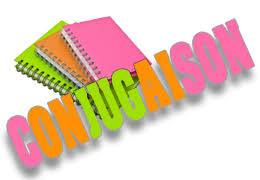 L’emploi du passé composéLe passé composé est un temps du passé.Il exprime une action qui a déjà eu lieu au moment où nous nous exprimons. Mais cette action peut ne pas être terminée...ex) Il y a trois mois, ils ont commencé la construction du bateau.Conjugaison des verbes au passé composéComme son nom l’indique, le passé composé est un temps composé. Au passé composé les verbes sont conjugués avec les auxiliaires être ou avoir.	 Pierre est (être) arrivé dans la classe.		 Il a (avoir) planté un arbre devant sa maison.	 Nous sommes (être) partis avec nos amis.Au passé composé l’infinitif du verbe conjugué est transformé en participe passé.	 Pierre est arrivé dans la classe.		 Il a planté un arbre devant sa maison.	 Nous sommes partis avec nos amis.Passé composé = auxiliaire être ou avoir au présent de l’indicatif + participe passéLes verbes finissant en –er (1er groupe) forment leur participe passé en -éLes verbes finissant en –ir (2ème groupe) forment leur participe passé en –iAutres verbes à connaîtreGr. 1 chanterGr. 2 finirGr. 3faireLes auxiliairesLes auxiliairesGr. 1 chanterGr. 2 finirGr. 3faireEtreAvoirj’ai chantétu as chantéil a chanténous avons chantévous avez chantéils ont chantéj’ai finitu as finiil a fininous avons finivous avez finiils ont finij’ai faittu as faitil a faitnous avons faitvous avez faitils ont faitj’ai ététu as étéil a éténous avons étévous avez étéils ont étéj’ai eutu as euil a eunous avons euvous avez euils ont euallervoirpouvoirvenirje	suis	allé(e)tu	es	allé(e)il	est	alléelle    est      alléenous	sommes allé(e)svous	êtes	allé(e)sils	sont	alléselles   sont   alléesj'	ai	vutu	as	vuil	a	vunous	avons	 vuvous	avez	vuils	ont	vuj'	ai	putu	as	puil	a	punous	avons 	puvous	avez	puils	ont	puje	suis	venu(e)tu	es	venu(e)il	est	venuelle     est     venuenous	sommes venu(e)svous	êtes	venu(e)sils	sont	venuselles   sont   venuesdirepartirprendrevouloirj'	ai	dittu	as	ditil	a	ditnous	avons	 ditvous	avez	ditils	ont	ditje	suis	parti(e)tu	es	parti(e)il	est	partielle    est     partienous	sommes parti(e)svous	êtes	parti(e)sils	sont	partiselles    sont partiesj'	ai	pristu	as	prisil	a	prisnous	avons	 prisvous	avez	prisils	ont	prisj'	ai	voulutu	as	vouluil	a	voulunous	avons	 vouluvous	avez	vouluils	ont	voulu